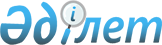 О проекте Закона Республики Казахстан "О внесении дополнений в Закон   Республики Казахстан "О государственных закупках"Постановление Правительства Республики Казахстан от 26 марта 2009 года № 415

      Правительство Республики Казахстан 



ПОСТАНОВЛЯЕТ:





      внести на рассмотрение Мажилиса Парламента Республики Казахстан проект Закона Республики Казахстан "О внесении дополнений в Закон Республики Казахстан, "О государственных закупках".




      




Премьер-Министр






      Республики Казахстан                              К. Масимов




Проект




Закон Республики Казахстан





О внесении дополнений в Закон Республики Казахстан "О






государственных закупках"




      



Статья 1.



 Внести в 

 Закон 

 Республики Казахстан от 21 июля 2007 года "О государственных закупках" (Ведомости Парламента Республики Казахстан, 2007 г., № 17, ст. 135; 2008 г., № 13-14, ст. 58; № 20, ст. 87; № 21, ст. 97; № 24 ст. 128; 

 Закон 

 Республики Казахстан от 20 февраля 2009 года "О внесении изменений и дополнений в некоторые законодательные акты Республики Казахстан по вопросам аудиторской деятельности", опубликованный в газетах "Егемен Қазақстан" 27 февраля 2009 года и "Казахстанская правда" 26 февраля 2009 года) следующие дополнения:




      1)


 пункт 3 статьи 41 дополнить подпунктом 9) следующего содержания:




      "9) товаров, работ, услуг для реализации антикризисных мер, определенных Правительством Республики Казахстан.";




      2) статью 47-1 дополнить пунктом 3 следующего содержания:




      "3. Положение подпункта 9) пункта 3 статьи 41 настоящего Закона действует до 1 января 2011 года.".




      



Статья 2.



 Настоящий Закон вводится в действие со дня его первого официального опубликования.




      




Президент





      



Республики Казахстан



					© 2012. РГП на ПХВ «Институт законодательства и правовой информации Республики Казахстан» Министерства юстиции Республики Казахстан
				